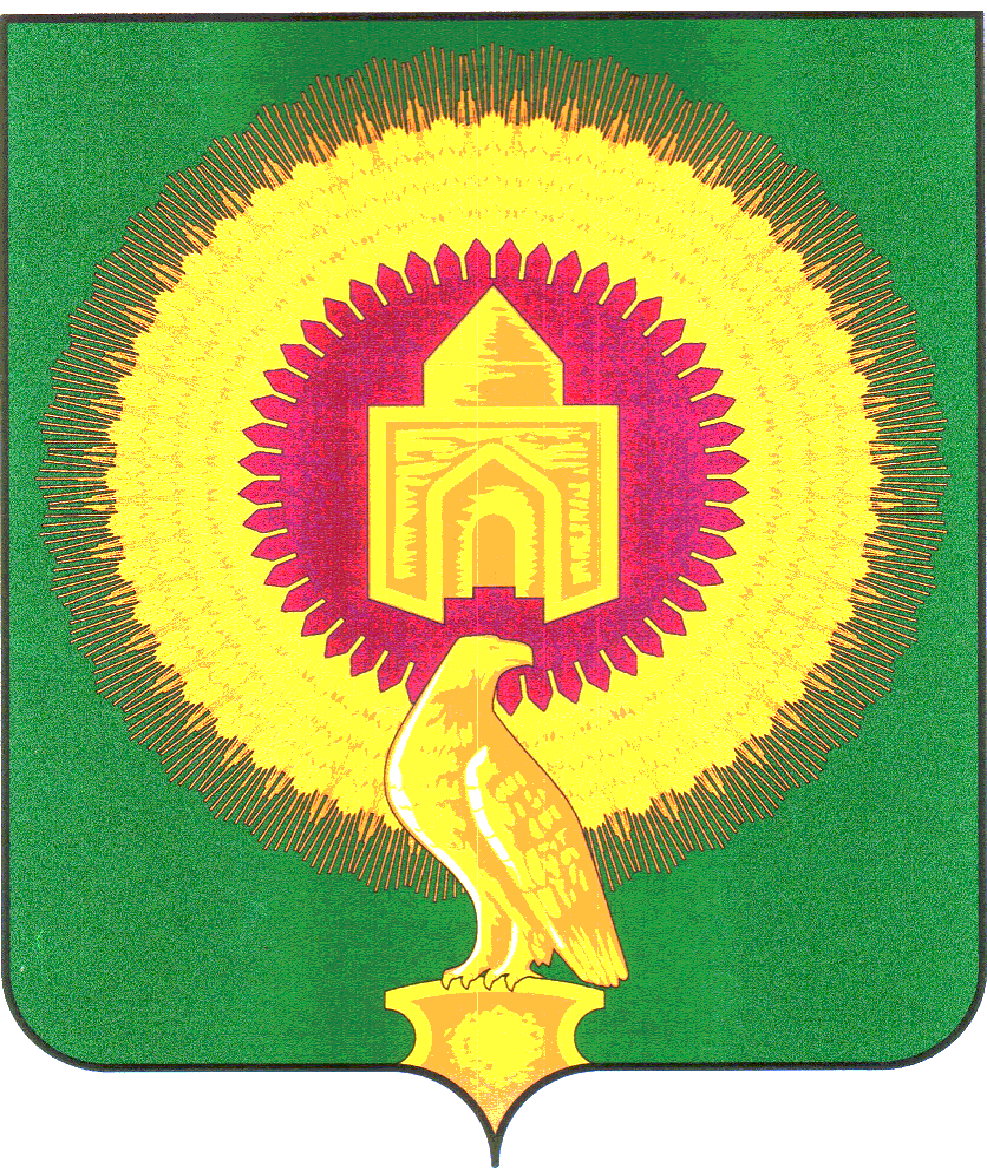                                Администрация  Алексеевского сельского поселения  Варненского  муниципального  района Челябинской областиПОСТАНОВЛЕНИЕ  От 26 января   2021года    № 03/1-1Об утверждении реестра мест (площадок) накопления твердыхкоммунальных отходов 	Алексеевскогосельского поселения         В соответствии с Федеральными законами от 06.03.2003г 3 131-ФЗ «Об общих принципах организации местного самоуправления в Российской Федерации», от 24.06.1998г № 89-ФЗ «Об отходах производства и потребления»; Постановлением Правительства Российской Федерации от 31.08.2018г № 1039 «Об утверждении правил обустройства мест (площадок) накопления твердых коммунальных отходов и ведения их реестра».ПОСТАНОВЛЯЕТ:1.Утвердить прилагаемые:1.1 Реестр мест сбора и накопления твердых коммунальных отходов на территории Алексеевского сельского поселения (Приложение 1);2.Разместить настоящее Постановление на официальном сайте администрации Алексеевского сельского поселения;3.Контроль исполнения настоящего Постановления оставляю за собой.Глава Алексеевского сельского поселения:                                          Л.В. Пузикова 